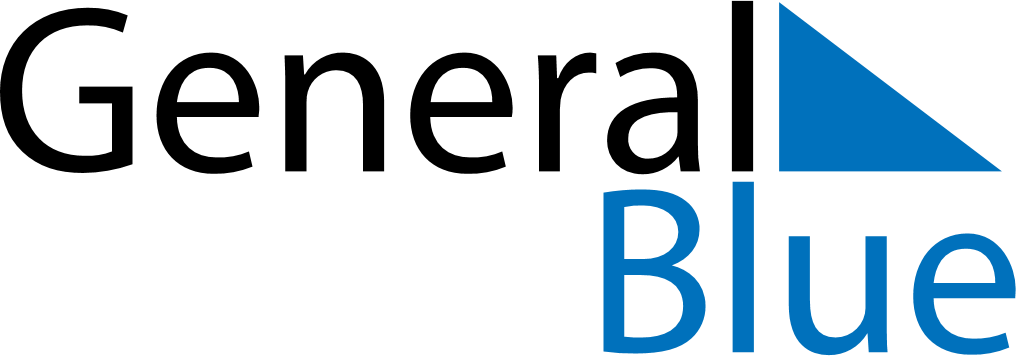 November 2024November 2024November 2024November 2024November 2024November 2024Dawson City, Yukon, CanadaDawson City, Yukon, CanadaDawson City, Yukon, CanadaDawson City, Yukon, CanadaDawson City, Yukon, CanadaDawson City, Yukon, CanadaSunday Monday Tuesday Wednesday Thursday Friday Saturday 1 2 Sunrise: 10:00 AM Sunset: 6:01 PM Daylight: 8 hours and 1 minute. Sunrise: 10:03 AM Sunset: 5:58 PM Daylight: 7 hours and 54 minutes. 3 4 5 6 7 8 9 Sunrise: 10:07 AM Sunset: 5:55 PM Daylight: 7 hours and 48 minutes. Sunrise: 10:10 AM Sunset: 5:52 PM Daylight: 7 hours and 41 minutes. Sunrise: 10:13 AM Sunset: 5:48 PM Daylight: 7 hours and 35 minutes. Sunrise: 10:16 AM Sunset: 5:45 PM Daylight: 7 hours and 29 minutes. Sunrise: 10:20 AM Sunset: 5:42 PM Daylight: 7 hours and 22 minutes. Sunrise: 10:23 AM Sunset: 5:39 PM Daylight: 7 hours and 16 minutes. Sunrise: 10:26 AM Sunset: 5:36 PM Daylight: 7 hours and 10 minutes. 10 11 12 13 14 15 16 Sunrise: 10:29 AM Sunset: 5:33 PM Daylight: 7 hours and 3 minutes. Sunrise: 10:32 AM Sunset: 5:30 PM Daylight: 6 hours and 57 minutes. Sunrise: 10:36 AM Sunset: 5:27 PM Daylight: 6 hours and 51 minutes. Sunrise: 10:39 AM Sunset: 5:24 PM Daylight: 6 hours and 45 minutes. Sunrise: 10:42 AM Sunset: 5:21 PM Daylight: 6 hours and 38 minutes. Sunrise: 10:45 AM Sunset: 5:18 PM Daylight: 6 hours and 32 minutes. Sunrise: 10:49 AM Sunset: 5:15 PM Daylight: 6 hours and 26 minutes. 17 18 19 20 21 22 23 Sunrise: 10:52 AM Sunset: 5:12 PM Daylight: 6 hours and 20 minutes. Sunrise: 10:55 AM Sunset: 5:10 PM Daylight: 6 hours and 14 minutes. Sunrise: 10:58 AM Sunset: 5:07 PM Daylight: 6 hours and 8 minutes. Sunrise: 11:01 AM Sunset: 5:04 PM Daylight: 6 hours and 2 minutes. Sunrise: 11:05 AM Sunset: 5:02 PM Daylight: 5 hours and 57 minutes. Sunrise: 11:08 AM Sunset: 4:59 PM Daylight: 5 hours and 51 minutes. Sunrise: 11:11 AM Sunset: 4:56 PM Daylight: 5 hours and 45 minutes. 24 25 26 27 28 29 30 Sunrise: 11:14 AM Sunset: 4:54 PM Daylight: 5 hours and 40 minutes. Sunrise: 11:17 AM Sunset: 4:51 PM Daylight: 5 hours and 34 minutes. Sunrise: 11:20 AM Sunset: 4:49 PM Daylight: 5 hours and 29 minutes. Sunrise: 11:23 AM Sunset: 4:47 PM Daylight: 5 hours and 23 minutes. Sunrise: 11:26 AM Sunset: 4:45 PM Daylight: 5 hours and 18 minutes. Sunrise: 11:29 AM Sunset: 4:42 PM Daylight: 5 hours and 13 minutes. Sunrise: 11:32 AM Sunset: 4:40 PM Daylight: 5 hours and 8 minutes. 